   АКТО ВЫБОРЕ ЗЕМЕЛЬНОГО УЧАСТКА ДЛЯ СТРОИТЕЛЬСТВА20.11.2013г.                                                                                 с. Беллык- Главой Беллыкского сельсовета А.Д.Закатовым;по заявлению представителя по доверенности ОАО «МегаФон» Ю.А. Фроленко, в соответствии со ст.31 Земельного Кодекса РФ, обеспечено проведение работ по выбору земельного участка для строительства.   Работы выполнены  на основе документов государственного кадастра недвижимости, с  учетом экологических, градостроительных и иных условий использования соответствующей территории, с проведением процедур согласования в случаях, предусмотренных федеральными законами, с соответствующими государственными органами и органами местного самоуправления. Результаты выбора земельного участка оформлены настоящим актом о нижеследующем:     Заявитель: - Красноярское региональное отделение Сибирского филиала ОАО «МегаФон». Место нахождения: 660049  г. Красноярск, ул. К.Маркса,48.    Наименование (назначение) объекта капитального строительства:-  антенная опора сотовой связи с телекоммуникационным контейнером.    Примерная (заявленная) площадь земельного участка:  225м2 - площадь участка для строительства.    Предполагаемое место расположения испрашиваемого земельного участка (адрес): Красноярский край, Краснотуранский район,1,7км.  к северу от с. Беллык.     Испрашиваемое право на земельный участок: - аренда.1.РАССМОТРЕНИЕ ВАРИАНТОВ РАЗМЕЩЕНИЯ ОБЪЕКТА КАПИТАЛЬНОГО СТРОИТЕЛЬСТВА (ВЫБОРА ЗЕМЕЛЬНОГО УЧАСТКА)   1.1.Вариант размещения объекта (выбора земельного участка) № 1 Место расположения: Красноярский край, Краснотуранский район,1,7км  к северу от с.Беллык.    Площадь земельного участка составляет: 225м2 - площадь участка для строительства.   Категория земель - земли сельскохозяйственного назначения.    1.2.Вариант размещения объекта (выбора земельного участка) № 2 Место расположения:  Красноярский край, Краснотуранский район,1,1км  к северу от с.Беллык.    Площадь земельного участка составляет: 225м2 - площадь участка для строительства.    Категория земель - земли сельскохозяйственного назначения       Рассмотрев варианты размещения объекта, учитывая доступность к коммуникациям электроснабжения и оптимальную негативную нагрузку на окружающую среду в ходе предполагаемых строительно-монтажных работ, к утверждению рекомендуется вариант размещения объекта (выбора земельного участка) №1.2. КРАТКАЯ ХАРАКТЕРИСТИКА ЗЕМЕЛЬНОГО УЧАСТКАВариант размещения объекта (выбора земельного участка) №1   2.1. Принадлежность испрашиваемого земельного участка: - земельный участок расположен на территории Беллыкского сельсовета, в границах участка с кадастровым номером 24:22:1701003:72 расположенного по адресу: Россия, Красноярский край, Краснотуранский район, участок №218. Собственник участка - муниципальное образование Беллыкский сельсовет.    2.2.	Площадь земельного участка составляет: 225м2- площадь участка для строительства.                                                                                                                                                                                                                                                                                                   2.3.Описание места расположения земельного участка с ориентацией по  сторонам света:  - с севера - проселочная дорога, участок с кадастровым номером 24:22:1701003:109;                                                                                                             - с юга - крутой уклон по рельефу, р. Караскыр, 1,7км - с. Беллык;  - с запада - подъем по рельефу;  - с востока - уклон по рельефу, электролиния,  г. Сосновая.   2.4. Современное использование участка: - земли сельскохозяйственного назначения,  пастбище суходольное, засоренное камнями (по материалам землеустройства).3. ИНЖЕНЕРНО - СТРОИТЕЛЬНЫЕ УСЛОВИЯ: 3.1. Опасные геологические процессы: - сейсмичность района 7 баллов.  3.2.  Уровень подземных вод: - информация отсутствует. 3.3.  Сведения о грунтах: - информация отсутствует.         Примечание: - сведения по п. 3.2., 3.3. устанавливаются  инженерно-строительными изысканиями для проектирования объекта. 4. КРАТКАЯ ХАРАКТЕРИСТИКА ПРИРОДНО - КЛИМАТИЧЕСКИХ УСЛОВИЙ:(Поданным ГП с.Беллык 1984г.) 4.1. Рельеф: - пересеченный, сложный. 4.2. Господствующее направление ветров: - западное. 4.3.Температура воздуха: - абсолютная минимальная - 43,20С, абсолютная максимальная +370С, расчетная температура самой холодной пятидневки - 39,30С.   4.4.Глубина промерзания грунтов:  - 2,1м.5. ЗАКЛЮЧЕНИЕ:      Место расположения земельного участка  (вариант размещения объекта выбора земельного участка  №1) соответствует экологическим, градостроительным, противопожарным, земельным и иным  требованиям и условиям использования соответствующей территории. Участок пригоден для строительства антенной опоры сотовой связи с телекоммуникационным контейнером, при условии выполнения требований Федерального Закона от 21.12.04г. № 172 «О переводе земель или земельных участков из одной категории в другую».6.РЕКОМЕНДОВАТЬ:     Муниципальному образованию Беллыкский сельсовет,  предварительно согласовать место размещения объекта и утвердить настоящий акт о выборе земельного участка в соответствии  с вариантом размещения объекта (выбора земельного участка)  № 1.     Заявителю: - обеспечить соблюдение требований Федерального Закона от 21.12.2004г. № 172 «О переводе земель или земельных участков из одной категории в другую»;    Примечание: - в соответствии с п.8. ст.31 Земельного Кодекса РФ, Решение о предварительном согласовании места размещения объекта, утверждающее настоящий акт, является основанием последующего принятия решения о предоставлении земельного участка для строительства и действует в течении трех лет.      Приложения: - № 1, - схемы расположения земельного участка на кадастровом плане территории  М 1:15000  вариант размещения объекта (выбора земельного участка) № 1;- № 2, - схемы расположения земельного участка на кадастровом плане территории  М  1: 15000 вариант размещения объекта (выбора земельного участка) № 2 .Глава Беллыкского сельсовета   __________________ А.Д.Закатов                                                                                          (подпись)                                                                        М.п.Приложение № 1к акту о выборе земельного участка от 20.11.2013г..СХЕМА РАСПОЛОЖЕНИЯ ЗЕМЕЛЬНОГО УЧАСТКА НА КАДАСТРОВОМ ПЛАНЕ ТЕРРИТОРИИКАДАСТРОВЫЙ ПЛАН ТЕРРИТОРИИ (выписка из государственного земельного кадастра)Вариант размещения объекта, выбора земельного участка № 1 (Участок для строительства объекта)Приложение №1«а» к акту о выборе земельного участка от 25.10.2013гСХЕМА РАСПОЛОЖЕНИЯ ЗЕМЕЛЬНОГО УЧАСТКА НА КАДАСТРОВОМ ПЛАНЕ ТЕРРИТОРИИКАДАСТРОВЫЙ ПЛАН ТЕРРИТОРИИ (выписка из государственного земельного кадастра)Вариант размещения объекта, выбора земельного участка №1 (Временный участок на период строительства). Приложение № 2 к акту о выборе земельного участка от 20.11.2013г.СХЕМА РАСПОЛОЖЕНИЯ ЗЕМЕЛЬНОГО УЧАСТКА НА КАДАСТРОВОМ ПЛАНЕ ТЕРРИТОРИИКАДАСТРОВЫЙ ПЛАН ТЕРРИТОРИИ (выписка из государственного земельного кадастра)Вариант размещения объекта - выбора земельного участка  № 2 (Участок для строительства объекта)Приложение №2«а» к акту о выборе земельного участка от 25.10.2013г.СХЕМА РАСПОЛОЖЕНИЯ ЗЕМЕЛЬНОГО УЧАСТКА НА КАДАСТРОВОМ ПЛАНЕ ТЕРРИТОРИИКАДАСТРОВЫЙ ПЛАН ТЕРРИТОРИИ (выписка из государственного земельного кадастра)Вариант размещения объекта - выбора земельного участка №2 (Временный участок на период строительства)КРАСНОЯРСКИЙ  КРАЙ  КРАСНОТУРАНСКИЙ РАЙОНАДМИНИСТРАЦИЯ БЕЛЛЫКСКОГО СЕЛЬСОВЕТАПОСТАНОВЛЕНИЕс. Беллык20.11.2013г.                                                                                                    № 73-пО предварительном согласовании места размещения объекта и утверждении акта о выборе земельного участка.    Рассмотрев акт о выборе земельного участка для строительства от 20.11.2013г., руководствуясь ст.29-31 Земельного Кодекса Российской Федерации, ст.7 Устава Беллыкского сельсовета,ПОСТАНОВЛЯЮ:Предварительно согласовать место размещения антенной опоры сотовой связи с телекоммуникационным  контейнером ОАО «МегаФон», согласно варианту размещения объекта (выбора земельного участка) №1Утвердить акт о выборе земельного участка для строительства от 20.11.2013г. площадью: 225м2 - для строительства, расположенного  на землях сельскохозяйственного назначения по адресу: Красноярский край, Краснотуранский район, 1,7 км.  к северу от с. Беллык.  3. Постановление вступает в силу со дня подписанияГлаваБеллыкского сельсовета                                               А.Д. Закатов1344КАДАСТРОВЫЙ КВАРТАЛ   24:22:1701003                                                                                                                                         Лист №11344                 Условные обозначения:         - испрашиваемый земельный участок        -  ЗУ 24:22:1701003:72                                                                                                                                   .                                                                                                              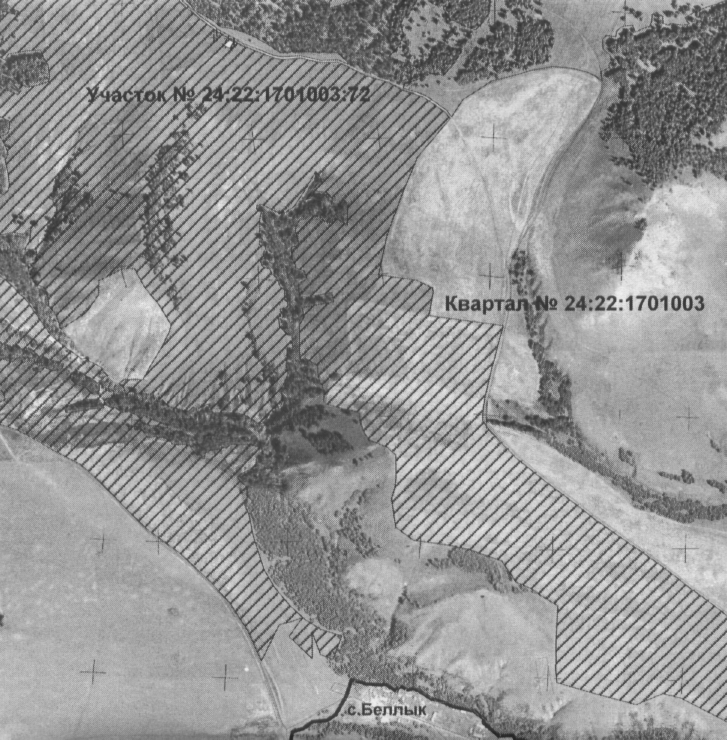    Местоположение земельного участка:                     С                                                                                                                                                                           Красноярский край, Краснотуранский район,      1,7км к северу от с.Беллык		   Категория земель: - земли  сельскохозяйственного назначения   Разрешенное использование земельного участка: - земельный участок для сельскохозяйственного использования  Площадь участка: 225м2 (15,0х15,0)1344Масштаб 1:15000134КАДАСТРОВЫЙ КВАРТАЛ   24:22:1701003                                                                                                                                  2.   Лист №1134                 Условные обозначения:         - испрашиваемый  временный участок           на период строительства;        -  ЗУ 24:22:1701003:72                                                                                                                              -  ЗУ для строительства                                                                                                                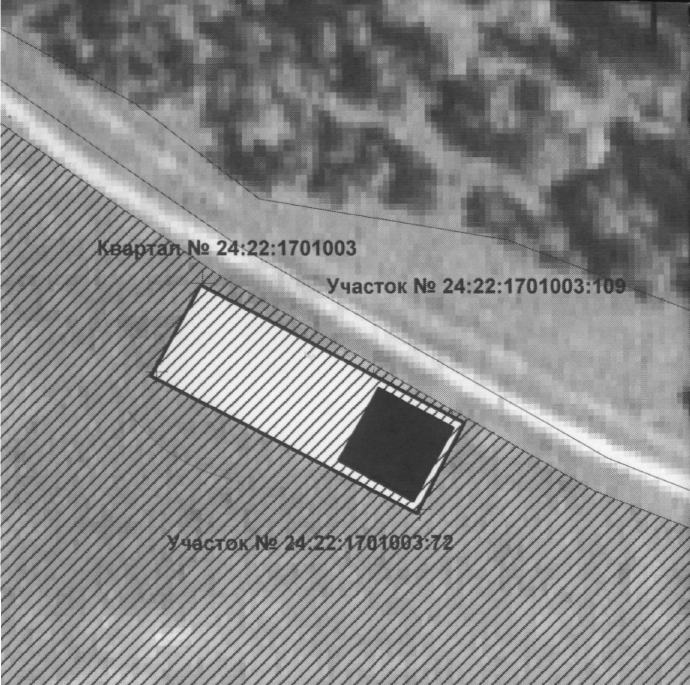 Местоположение земельного участка:                        С                                                                                                                                                                           Красноярский край, Краснотуранский район,      1,7км к северу от с.Беллык		Категория земель: - земли  сельскохозяйственного назначенияРазрешенное использование земельного участка: - земельный участок для сельскохозяйственного использования Площадь участка: 851,0 м2 (50,24Х16,94м)     Схема разработана главным специалистом отдела                          управления строительством администрации     Краснотуранского района: 25.10.2013г.___________В.И.Берко134Масштаб 1:1000134КАДАСТРОВЫЙ КВАРТАЛ   24:22:1701003                                                                                                                                        Лист №1134                 Условные обозначения:         - испрашиваемый земельный участок        -  ЗУ 24:22:1701003:72                                                                                                                                   .                                                                                                              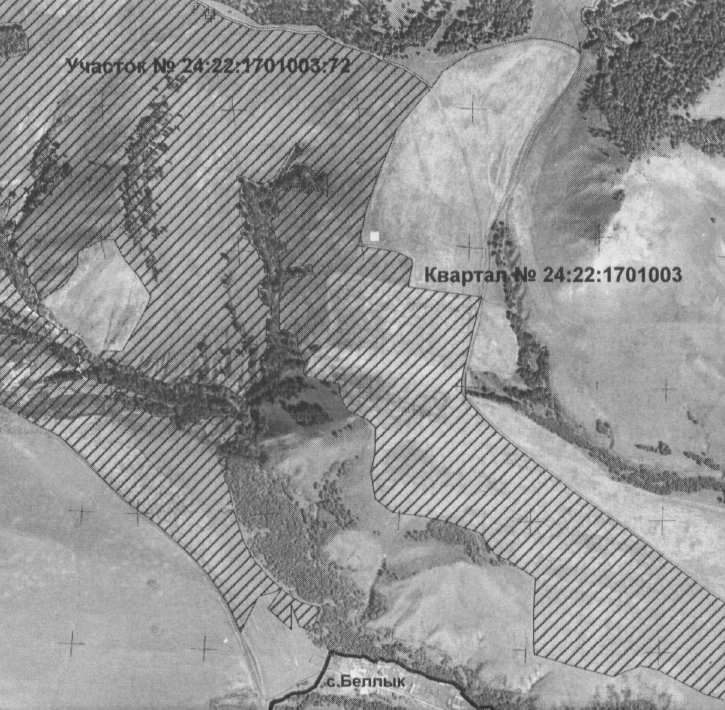    Местоположение земельного участка:                     С                                                                                                                                                                           Красноярский край, Краснотуранский район,      1,1км к северу от с. Беллык		   Категория земель: - земли  сельскохозяйственного Назначения.   Разрешенное использование земельного участка: - земельный участок для сельскохозяйственного использования  Площадь участка: 225м2 (15,0х15,0)134Масштаб 1:150001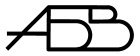 34КАДАСТРОВЫЙ КВАРТАЛ   24:22:1701003                                                                                                                                  2.   Лист №1134                 Условные обозначения:         -  испрашиваемый  временный участок           на период строительства;        -  ЗУ 24:22:1701003:72                                                                                                                      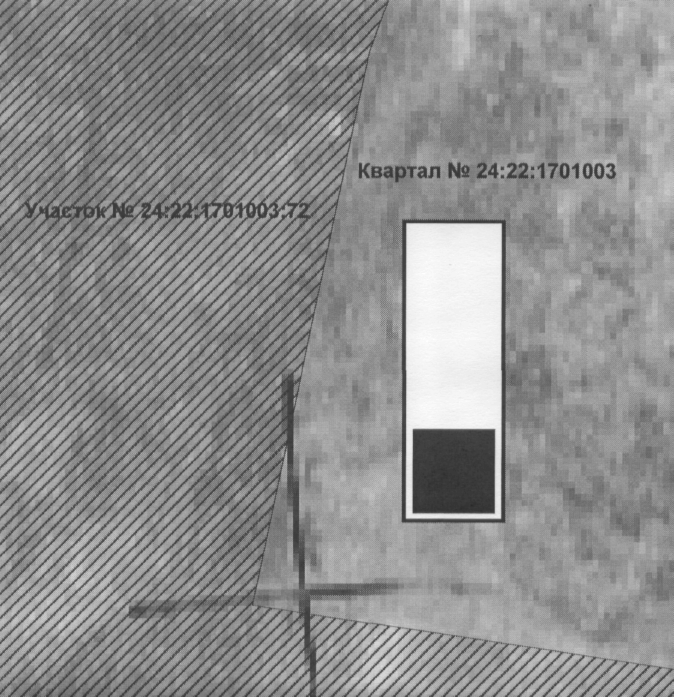         -  ЗУ для строительства.                                                                                                                 Местоположение земельного участка:                     С                                                                                                                                                                           Красноярский край, Краснотуранский район,      1,1км к северу от с.Беллык.		   Категория земель: - земли  сельскохозяйственного назначения.   Разрешенное использование земельного участка: - земельный участок для сельскохозяйственного использования  Площадь участка: 851,0 м2 (50,24Х16,94м)     Схема разработана главным специалистом отдела                          управления строительством администрации     Краснотуранского района: 25.10.2013г.___________В.И.Берко134Масштаб 1:1000